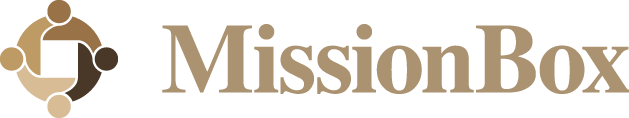 Sample job description: BookkeeperMissionBox: Your global network of nonprofit power | www.missionbox.comEmployee nameFull nameJob titleBookkeeperDirect supervisorFull nameJob titleJob titleClassification Nonexempt  Exempt (U.S. only) Nonexempt  Exempt (U.S. only) Nonexempt  Exempt (U.S. only)Position type Full-time  Part-time  Temporary Full-time  Part-time  Temporary Full-time  Part-time  TemporaryWorking hoursDays and hours of work are Monday through Friday, 8:30 a.m. to 5 p.m. Occasional evening and weekend work may be required as job duties demand.Days and hours of work are Monday through Friday, 8:30 a.m. to 5 p.m. Occasional evening and weekend work may be required as job duties demand.Days and hours of work are Monday through Friday, 8:30 a.m. to 5 p.m. Occasional evening and weekend work may be required as job duties demand.CompensationList salary, salary grade and pay range (minimum and maximum salary).List salary, salary grade and pay range (minimum and maximum salary).List salary, salary grade and pay range (minimum and maximum salary).Supervisory responsibilitiesThis position has no supervisory responsibilities.This position has no supervisory responsibilities.This position has no supervisory responsibilities.Job summary or purposeThe bookkeeper is responsible for implementing and/or maintaining the organization's accounting system. The bookkeeper is responsible for day-to-day accounting, such as journal entries, processing invoices, account reconciliations and bank deposits. The bookkeeper also keeps records of assets and liabilities, and assists with preparation of financial statements and reports. Essential functionsEssential functions of the bookkeeper include, but are not limited to, the following:Performing basic accounting procedures (such as accounts receivable, accounts payable, time billing, payroll, general ledger, tax payments and inventory control)Providing information for financial statements (such as monthly and quarterly financial reports, and monthly forecasts summarizing current and projected financial position)Reconciling general ledger accountsCommunicating with customers to address any past due invoicesProviding other accounting assistance and support as requestedCompetenciesCommunication proficiency, including excellent verbal and written communication skillsTechnical proficiency, including use of accounting software and web-based applicationsExcellent attention to detailStrong organizational skillsStrong analytical skillsAbility to work independently and manage multiple projects and deadlinesCredibility and integrityQualifications and requirementsAssociate's or more advanced degree in accounting or financeTwo or more years of progressive bookkeeping experienceWork environmentThis position operates in a professional office environment with moderate noise. Sitting for long periods of time is typical in this position but brief periods of walking or standing may occur.Physical demandsThis position requires speaking and hearing. Frequent typing and writing is customary. Bending and twisting could occur regularly. The employee must be able to lift up to 10 pounds at certain times.Travel requirementsNo travel is expected for this position, but business needs may change this circumstance.Affirmative action plan or equal employment opportunityThis organization is fully committed to equal employment opportunity, maximum utilization of all employees, and employment and advancement regardless of race, color, creed, religion, sex, age, sexual orientation, national origin, disability, veteran status or any other characteristic protected by state, federal or local law. Discrimination of any type will not be tolerated.Other duties and functionsThis job description is not designed to cover or contain a comprehensive listing of activities, duties or responsibilities required of the position. Duties, responsibilities and activities may change at any time with or without notice.Employee agreement and signatureEmployee agreement and signatureEmployee agreement and signatureEmployee agreement and signatureThe employee's signature below constitutes understanding of the job requirements, essential job functions, and other duties and functions of this position; an understanding that the job description is subject to change; and an understanding that reasonable accommodations will be made to enable individuals with disabilities to perform the essential functions of the job. The employee's signature below constitutes understanding of the job requirements, essential job functions, and other duties and functions of this position; an understanding that the job description is subject to change; and an understanding that reasonable accommodations will be made to enable individuals with disabilities to perform the essential functions of the job. The employee's signature below constitutes understanding of the job requirements, essential job functions, and other duties and functions of this position; an understanding that the job description is subject to change; and an understanding that reasonable accommodations will be made to enable individuals with disabilities to perform the essential functions of the job. The employee's signature below constitutes understanding of the job requirements, essential job functions, and other duties and functions of this position; an understanding that the job description is subject to change; and an understanding that reasonable accommodations will be made to enable individuals with disabilities to perform the essential functions of the job. Employee signatureDateManagement and HR agreement and signaturesManagement and HR agreement and signaturesManagement and HR agreement and signaturesManagement and HR agreement and signaturesThis job description has been approved by all appropriate management staff.This job description has been approved by all appropriate management staff.This job description has been approved by all appropriate management staff.This job description has been approved by all appropriate management staff.Direct supervisor signatureDateDepartment manager signatureDateHR representative signatureDate